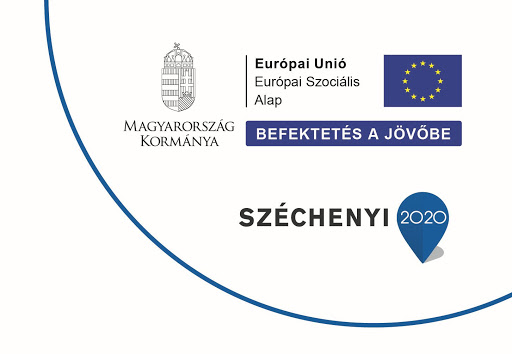 a kedvezményezett neve: HRM-CENTER Korlátolt Felelősségű Társasága projekt címe: Munkahelyi képzések támogatása a HRM-CENTER Kft-néla szerződött támogatás összege: 38 000 000 Fta támogatás mértéke (%-ban): 100%a projekt tartalmának bemutatása: A HRM-CENTER Korlátolt Felelősségű Társaság sikeresen lebonyolította munkahelyi képzéseit, melynek során munkavállalóink informatikai és egyéni, illetve szervezeti kompetenciái fejlesztésre kerültek. A megvalósított képzések az alábbiak voltak:Problémamegoldás és döntéshozatalAdatbáziskezelésIpar 4.0 Felkészülés képzésEgyüttműködési technikák fejlesztéseStressz- és konfliktuskezelésVállalkozások hatékonyságának, termelékenységének növelése az Irinyi tervhez kapcsolódóan.A képzéseket munkavállalóink sikerrel abszolválták, a projekt sikeresen zárult.a projekt befejezésének dátuma: 2021.06.17.projekt azonosító száma: VEKOP-8.5.3-17-2018- 00011